Инструкция пользователяFEDOT.Industrial — open-source фреймворк автоматического машинного обучения (AutoML), предназначенный для решения промышленных задач. Области применения: Классификация (для временных рядов или изображений) (рисунок 1).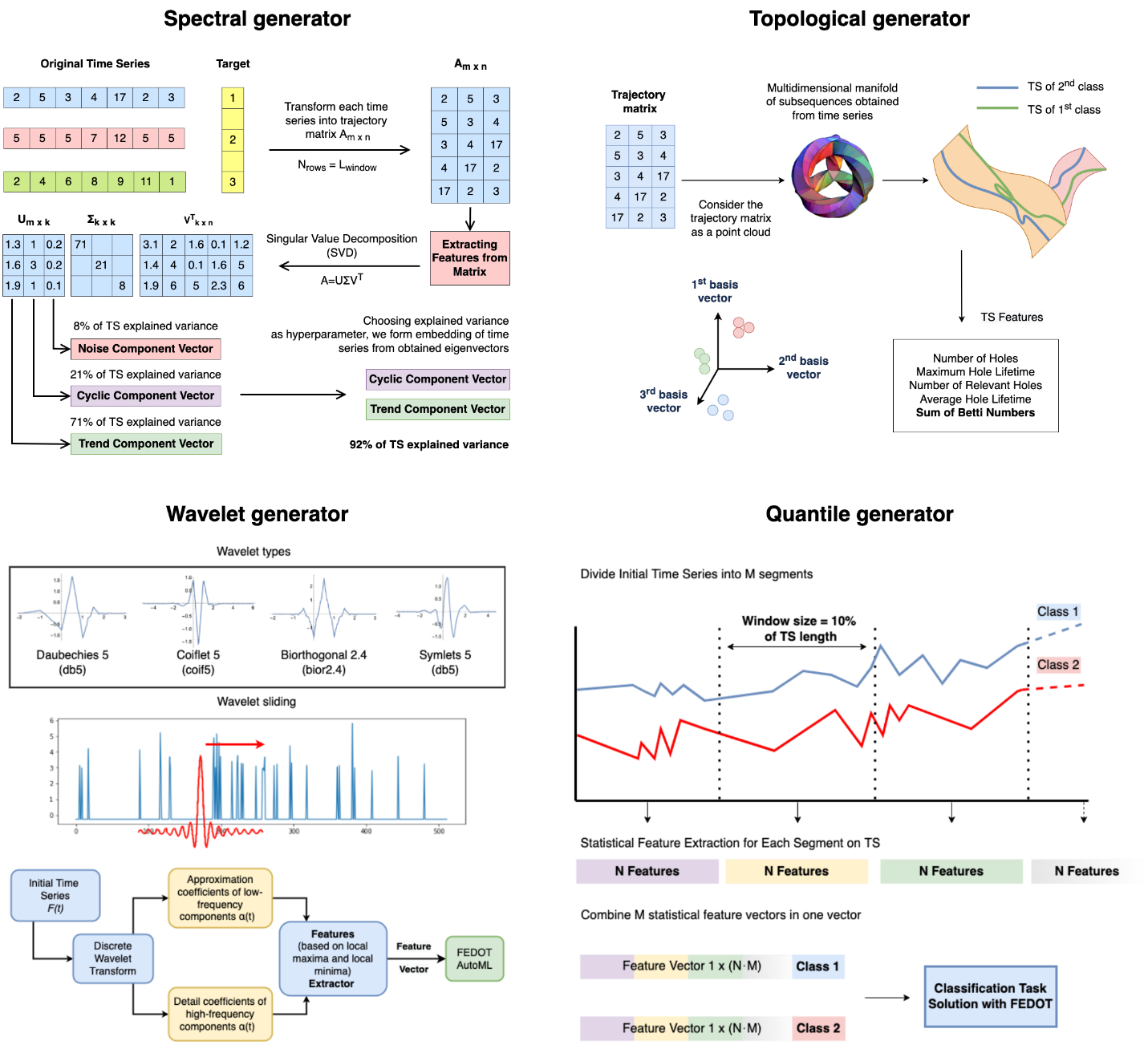 Рисунок 1 – Генераторы признаковОбнаружение аномалий (для временных рядов или изображений).Выявление переломных точек (для временных рядов).Обнаружение объектов на изображениях.На рисунке 2 приведена общая структура фреймворка. Она включает в себя блоки, предназначенные для решения частных задач создания композитных моделей и решения задач классификации, прогнозирования и выявления аномалий на данных случайных процессов.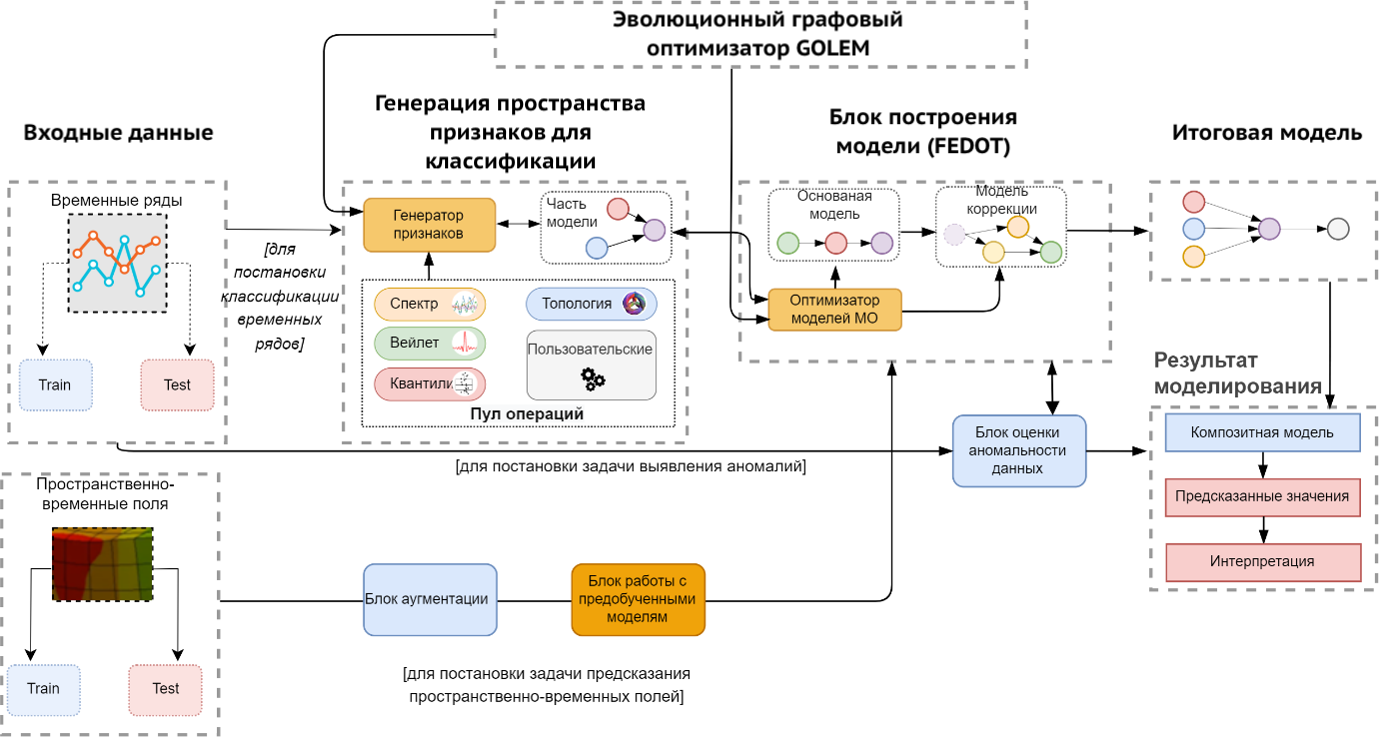 Рисунок 2 – Структура фреймворка, реализующего алгоритмы для задач классификации, прогнозирования и выявления аномалий на данных случайных процессовЗадача классификации временных рядов решается с помощью блока генерации признаков различной природы (спектральных, вейвлетных, квантильных, топологических). Реализована также и возможность добавления пользовательских классов, реализующих специфичные для конкретной предметной области признаков. Далее используется модуль создания композитной предсказательной модели-классификатора (использующий для решения задачи фреймворк FEDOT) на извлеченных ранее признаков. Он основан на использовании оптимизатора графовых моделей GOLEM. В результате работы данных моделей компонент формирует пайплайн моделирования, решающий задачу классификации временных рядов.Для задачи автоматического поиска аномалий в данных случайных процессов применяется блок оценки аномальности. Задача автоматического предсказательного моделирования на данных пространственно-временных полей решается с помощью дополнительных блоков аугментации и работы с предобученными нейросетевыми моделями.  Блок интерпретации модели и результатов моделирования позволяет визуализировать связь между использованными признаками и результат предсказания. Для обеспечения воспроизводимости экспериментов реализовано сохранение структуры пайплайна, весов входящих в его состав моделей и операций, а также самих результатов моделирования.Пример работы с фреймворком для решения задачи классификации временных рядовШаг 1. Инициализация экземпляра класса FedotIndustrial, и передача ему ряд именованных аргументовfrom core.api.main import FedotIndustrialindustrial = FedotIndustrial(task='ts_classification',                             dataset='ItalyPowerDemand,                             strategy='statistical',                             use_cache=True,                             timeout=15,                             n_jobs=4,                             window_sizes='auto',                             logging_level=20,                             output_folder=None)Шаг 2. Загрузка данных и запуск экспериментаtrain_data, test_data, _ = industrial.reader.read(dataset_name='ItalyPowerDemand')model = industrial.fit(train_features=train_data[0], train_target=train_data[1])labels = industrial.predict(test_features=test_data[0])metric = industrial.get_metrics(target=test_data[1], metric_names=['f1', 'roc_auc'])Параметры конфигурации: task – тип решаемой задачи (ts_classification)dataset – имя набора данных для экспериментаstrategy – способ решения задачи: конкретный генератор или в режиме fedot_presetuse_cache – флаг для использования кеширования извлечённых признаковtimeout – максимальное количество времени для составления пайплайна для классификацииn_jobs – количество процессов для параллельного выполненияwindow_sizes – размеры окон для оконных генераторовlogging_level – уровень логированияoutput_folder – путь к папке для сохранения результатовНаборы данных должны храниться в каталоге data и разделяться на train и test с расширением .tsv. Имя папки в каталоге data должно соответствовать названию набора данных, который будет использоваться в эксперименте. В случае, если в локальной папке нет данных, класс Data Loader попытается загрузить данные из архива UCR.Генераторы признаков, которые могут быть указаны в конфигурации: quantile, wavelet, recurrence и topological.Можно объединить несколько генераторов через присвоение полю strategy:'ensemble: topological wavelet quantile'Компонент размещен в зеркалированных репозиториях:https://github.com/aimclub/Fedot.Industrialhttps://gitlab.actcognitive.org/itmo-nss-team/FEDOT-Industrial